INDIANA UNIVERSITY COLUMBUS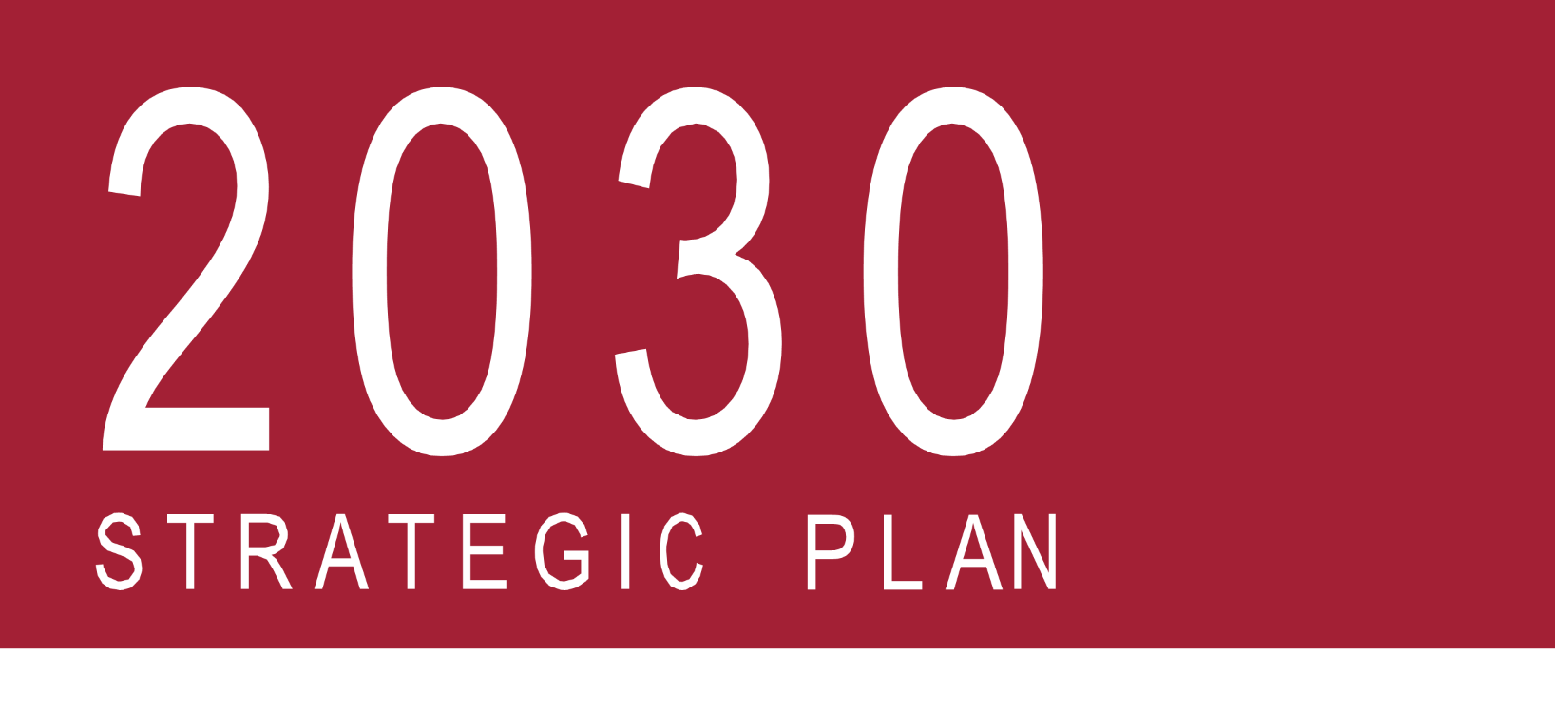 STUDENT SUCCESS AND OPPORTUNITY
TRANSFORMATIVE RESEARCH AND CREATIVITY SERVICE TO STATE AND BEYOND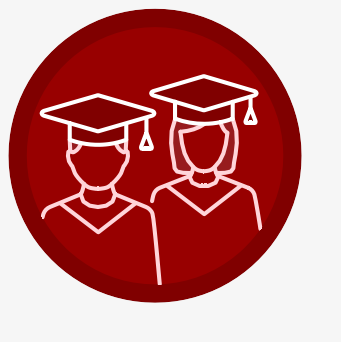 STUDENT SUCCESS & OPPORTUNITYGOAL 1: INTEGRATE UNDERGRADUATE HIGH IMPACT EXPERIENCE FOR ALL UNDERGRADUATESIn considering integration of high impact experiences for all undergraduates, we connected with several faculty and staff engaged in existing practices. We learned that several high impact experiences already are integrated, for instance many capstone courses are also writing intensive or involve collaborative learning. However, a theme emerged from the conversations encouraging IU Columbus as a campus to move towards a learning community approach for first-year students. Faculty and staff discussed strategies to create cohort models and themed learning coursework that would create such an approach. Alearning community would naturally integrate practices such as a first-year seminar, collaborative learning, and writing intensive coursework. Other strategies that emerged include intentionally creating internship and practical experiences on campus; and examining and removing barriers for engaging in service learning.GOAL 2: STRENGTHEN STUDENT ENROLLMENTAs we face a world with many challenges to enrollment, from the enrollment cliff to post-COVID changes in society, and negative attitudes towards higher education, we considered carefully what priorities we have in this area. By using data from the state-level, and our local UIRR office, we consider five approaches to strengthening student enrollment.GOAL 3: INCREASE RETENTION AND GRADUATION RATESAt its core, the entirety of this pillar of our campus strategic plan aims to increase retention and graduation. Each of the other areas in this plan will bolster retention and graduation. However, as we considered this aspect of the plan, we asked students, faculty, and staff for input, and examined existing campus resources. Our planning committee determined that we do not necessarily lack resources to support students, rather students do not connect with existing resources as one would hope they would. We propose working to continuously improve communication about resources to aid in connections. We also propose auditing existing resources and barriers to accessing them. While as staff and faculty we know how to find resources, not all students do. We seek to engage in auditing students’ needs and barriers to accessing resources and then work to address challenges.GOAL 4: IMPROVE EQUITY AND INCLUSIONGOAL 5: ENHANCE UNDERGRADUATE CAREER OUTCOMESThe Career Outcome Rate* at IUPUC increased from 92.9% in 2018-19 to 98.9% in 2021-22, though the rate of graduates accepting full-time employment has decreased. In addition, the number of students who are continuing their education has increased. This is indicative of a majority commuter student population that views the college experience as transactional: they attend IU Columbus to get a degree so that they can have a better career outcome.While success rates in terms of statistical outcomes are important, it is equally important that we prepare students to succeed at whatever path they choose. With that in mind, a multi-faceted approach is necessary to facilitate student success.Helping Students Discover Their PathAccording to a 2017 NCES report, 30% of students change their major during the first three years. With that in mind, we should look to implement and enhance programs that help students determine a career path while they are still in university college. The Career Services Office currently provides career assessment services to students, along with a variety of other services throughout the student’s academic career including resume writing, job searches, and career fairs. With the advent of The Bridge, a new space created in the Campus Learning Center by the Community Education Coalition, IU Columbus should increase the visibility of the Career Services Office and perhaps expand its role to be more proactive and/or prescriptive to students.Connecting Students to the CommunityEighty percent of our students live within 18 miles of campus, and the employment statistics indicate that the majority stay within our service region after graduation. We should look to implement programs that connect students with potential employers in ways other than just internships, perhaps through a mentorship program, or other meaningful engagement. This will not only help students create networking relationships, but also provide them with opportunities to evaluate their career path prior to graduation.Student MentoringOne of the advantages of attending IU Columbus is that students have the opportunity to get to know their instructors and staff members and often receive individualized mentoring throughout their career. We should investigate ways in which we can formalize that mentoring for students who are interested.For the most part, the pieces for enabling successful career outcomes are available, but require a more systematic approach in order to be better incorporated into the standard student experience.GOAL 6: IMPROVE GRADUATE EDUCATIONIn examining the goal of improving graduate education, the committee conducted a focus group interview with directors of existing graduate programs including Mental Health Counseling, the Master of Business Administration, and the Family Nurse Practitioner program. In hearing their challenges and goals, we condensed their ideas into two main objectives which align with national trends to think creatively about degree programs and offerings. All directors observed that their programs attract some of our alumni who earned bachelor's degrees from IUPUC, but noted that their graduate students often do not come to IUPUC for graduate study immediately after obtaining a bachelor's degree. Instead, many work for several years and then engage in graduate study with specific career goals in mind around promotion. Thus, the first objective is to recruit additional alumni back to earn a second degree from IU Columbus. This would entail working with alumni groups who have contact information that could be utilized by our enrollment management team for recruitment and marketing. The second objective involves both making the graduate degrees attainable more quickly and partnering creatively interdisciplinarily to create micro credentials and/or add-ons to existing degrees at the graduate level. All graduate programs agreed that creating 4+1- or 3+2-degree pathways so that undergraduates could earn a master's degree with just one year of additional time in college was a goal. In addition, programs would like to add new pathways such as partnering with Education to offer School Counseling curricula/micro credentialing or adding a Sports-focused pathway in MBA. The challenge to both actions involves faculty time to write program proposals and researching how to navigate the approval processes for specialized pathways such as 4+1 and 3+2 programs.GOAL 7: ENHANCE STUDENT LIFE AND CAMPUS EXPERIENCEGOAL 8: ENHANCE CURRICULA, PEDAGOGY, AND INCLULSIVE TEACHINGTRANSFORMATIVE RESEARCH & CREATIVITY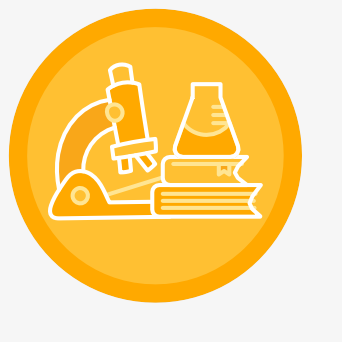 IUPUC is part of IUPUI and the IU system. As a result, our faculty and students are committed to high-quality and high-impact research, scholarship, and creative activity. We understand research as an important part of the strategic plan. Indeed, it should be valued highly and prioritized within our institution as it is the work that intersects with student success, scholarly teaching, transformational research, translational research into practice, community engaged and focused scholarship, outreach, and service, and international and global-local engagement and impact. We believe that our research is imprinted with IU values, and herein we intentionally plan to support research in all its far-reaching manifestations and retain our excellent faculty.We drew upon research goals already articulated by IUPUI, and we formed a subcommittee to further develop these goals within our context by appointing four full-time faculty from four divisions on campus: the Divisions of Business, Education, Liberal Arts, and Science. These faculty members served as representative faculty, and they shared the committee’s work with all interested IU Columbus stakeholders by sharing it with the members of the IU Columbus Strategic Planning Committee, an internal constituent group made up of faculty and staff, and by delivering this document to our executive administrative leaders on campus, who further shared it with interested groups, including the IUPUC Board of Advisors who make up an external constituent group.The goals and the attendant information are prioritized according to the breadth, depth, inclusivity, and impact of the goal as it related to research and what can be accomplished within campus constraints and context. The goals are also ranked according to how specifically they pertain to the research as an articulated pillar adjacent to and intersecting with student success and community engagement. Indeed, at IU Columbus, we understand research as the overarching faculty work that directly informs scholarly teaching and, therefore, student success, as well as innovative and impactful community service and engagement.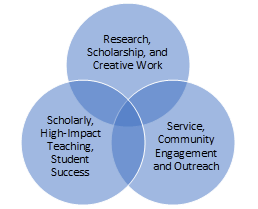 GOAL 1: INCREASE GROWTH IN MEANINGFUL RESEARCH, SCHOLARSHIP, AND CREATIVE WORKSERVICE TO OUR STATE & BEYOND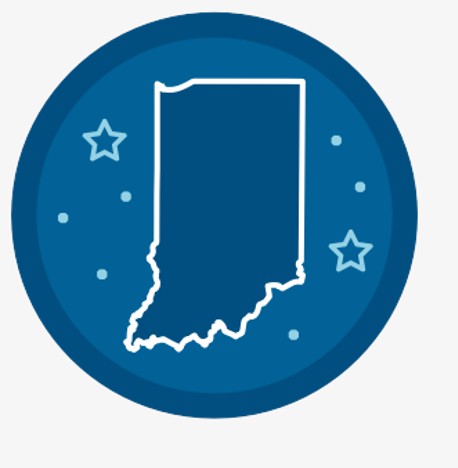 Goal 1: ENGAGE STATE K12 TO STRENGTHEN INDIANA EDUCATION PIPELINESGoal 2: FOSTER ECONOMIC DEVELOPMENT THROUGH TECH TRANSFER, TRANSLATIONAL RESEARCH, ENTREPRENUERSHIP, AND INNOVATIONGoal 3: REDUCE INEQUITIES BY ENHANCING INCLUSION AND DIVERSITYGoal 4: IMPROVE HEALTH OUTCOMES THROUGH RESEARCH, COMMUNITY SERVICE, EDUCATION AND ENGAGEMENTGoal 5: CONTRIBUTION TO WORKFORCE DEVELOPMENTStrategic ObjectivesRecommended Actions to Accomplish Objective (up to 3 per Objective)Positions/Group(s) Responsible for Implementing RecommendationsMetrics to Evaluate Progress and Target(s) for Determining SuccessUnify undergraduate high impact experiences and adapt practices to address diverse campus student constituencies, such as adult learners, commuters, traditionally- aged students, etcIntegrate collaborative projects and work into the FYS as part of Learning CommunityPilot Math and Writing courses as part of Learning CommunitiesUCOL, Academic Divisions, RegistrarImprove NSSE data that demonstrate first-year students recognize their engagement in service learning from 53% to 63%, and first-year learning community participationfrom 6% to 10%.Strategic ObjectivesRecommended Actions to Accomplish Objective (up to 3 per Objective)Positions/Group(s) Responsible for Implementing RecommendationsMetrics to Evaluate Progress and Target(s) for Determining SuccessImprove Yield of Admitted Students to EnrollHave improved and implemented a comprehensive communication plan and will continue to improve on thisDivision involvement with recruitmentDevelop training for recruitment for IU Columbus– ongoing touchpoints of our strengths (e.g., SIM lab,updates in programs)OCM, Admissions & Recruitment, Academic DivisionsIncreased yield rate from applicants, and admits to enrolled in line with top 25% of IU regional campuses.Integrate enrollment plans with retention, graduation, and DEI plans specificallyStrategically growing the pipeline – increasing student populations such as Latinx, Black, 1st generation…Support traditional and nontraditionalstudents/scholarshipsAdmissions & Recruitment, OCM, Students Affairs, Academic DivisionsIncreased enrollment of diverse students in line with/exceeding regional profileBased on both the College Readiness Report and College Equity Report from ICHE, enhanceExpand enrollments for transfer studentsAcademic Divisions, Enrollment Management, Academic AdvisingIncreased enrollment of transfer students in line with top 25% of IU regionalcampuses.early college, transfer articulations, and TSAP pathways.Ensure appropriate match between TSAP and four- year planReimagine our approach to transfer orientationAnalyze the health of current student enrollment and plan for enrollment in alignment with strategic planStudy why students attend IU Columbus	Leverage our first-year student surveyIRDS/UIRR, Enrollment ManagementImprove Entering Student Survey satisfaction indicators for first- generation students from2.5 to 2.75 on the 3 point scale.Strategic ObjectivesRecommended Actions to Accomplish Objective (up to 3 per Objective)Positions/Group(s) Responsible for Implementing RecommendationsMetrics to Evaluate Progress and Target(s) for Determining SuccessConnect students to holisticsupports for successAssess students’ preferred modes of communication and what resources do students needContinuously monitor channels to best communicate with studentsPromote communication of resources with faculty and staffAssess fit of existing supportsOCM, UCOLUCOL – entering studentIncrease utilization of academic support services (AcademicAssess students’ preferred modes of communication and what resources do students needContinuously monitor channels to best communicate with studentsPromote communication of resources with faculty and staffAssess fit of existing supportssurveyAll offices offeringResource Center from 70 to 80student tutoring sessions for year 1,Assess students’ preferred modes of communication and what resources do students needContinuously monitor channels to best communicate with studentsPromote communication of resources with faculty and staffAssess fit of existing supportssupports, in connection80 to 90 sessions for year 2, 90 toAssess students’ preferred modes of communication and what resources do students needContinuously monitor channels to best communicate with studentsPromote communication of resources with faculty and staffAssess fit of existing supportswith faculty and staffOffice of Academic and100 sessions by year 3, and 200sessions by 2030).Assess students’ preferred modes of communication and what resources do students needContinuously monitor channels to best communicate with studentsPromote communication of resources with faculty and staffAssess fit of existing supportsStudent AffairsAssess students’ preferred modes of communication and what resources do students needContinuously monitor channels to best communicate with studentsPromote communication of resources with faculty and staffAssess fit of existing supportsGraduation rates in top 25% of peerAssess students’ preferred modes of communication and what resources do students needContinuously monitor channels to best communicate with studentsPromote communication of resources with faculty and staffAssess fit of existing supportsgroup.Assess students’ preferred modes of communication and what resources do students needContinuously monitor channels to best communicate with studentsPromote communication of resources with faculty and staffAssess fit of existing supportsRetention rates in top 25% of peerAssess students’ preferred modes of communication and what resources do students needContinuously monitor channels to best communicate with studentsPromote communication of resources with faculty and staffAssess fit of existing supportsgroup.Increase financial aid available to studentsMore effectively communicate scholarship and financial aid opportunitiesDevelop more scholarships for completion and for returning studentsAssess challenges students have in accessing services and create action plansAssessment of barriers administered, analyzed, and plan created to reducebarriersGift DevelopmentFinancial AidOffice of Academic and Student AffairsIncrease total dollars spend on need-based aid in line with IU IndianapolisIncrease number and amount of externally funded scholarships in line with IU IndianapolisIncrease in applicants for scholarships in line with IU IndianapolisStrategic ObjectivesRecommended Actions to Accomplish Objective (up to 3 per Objective)Positions/Group(s) Responsible for Implementing RecommendationsMetrics to Evaluate Progress and Target(s) for Determining SuccessIncrease recruitment, retention, and graduation for underrepresented studentsConnect with organizations serving low-income familiesConnect students with resources at IU Columbus and in the communityScholarships or Financial supportStudent AffairsAdvisorsAdmissionsFacultyEnroll, retain, and graduate underrepresented students in line with the top 25% of peer institutions.Enhance diversity programming on campusCouncil of Diversity and InclusionCreate spaces for minorities like First- generation studentsCelebrate diversity and inclusion-Juneteenth, Hispanic Heritage monthStudent AffairsIncrease number of students participating in programs and events annually by 5%.Sustain a minimum of 5 diversity programs annuallyRecruit and retain qualified and diverse faculty, and staffNew strategies to recruit a more diverse administrative staff and facultyRepresentation of faculty and staff in leadership positions and committeesPromote a welcoming and supportive environment for faculty, staff, and studentsEnsure that opportunities exist for diverse faculty andstaff to serve onHR (Human Resources)Academic and Student AffairsIncrease average number of job applicants by 10% per postingrepresentative committees and in leadership positionsStrategic ObjectivesRecommended Actions to Accomplish Objective (up to 3 per Objective)Positions/Group(s) Responsible for Implementing RecommendationsMetrics to Evaluate Progress and Target(s) for Determining SuccessSystematic integration of Career Services Office with student lifecycleCreation of a “Career Services” video to be shown at Orientation and during first year seminar.“Lunch & Learns” conducted by office of Career Services regarding career topics.OCM, Career services, UCOLCareer services, Student Affairs, OCMIncrease utilization of handshake by students by at least 5% annuallyIncrease number of students taking assessments by 3%annually (baseline to be established in 2023).Increasing Community Employment NetworkingLeverage The Bridge to connect students to potential employersHosting Job fairs and connect students with job shadowing opportunitiesCareer services office; Student affairsIncrease participation of employers and students at job fairs and employer visit days by 5% annually (20 companies, 50 students at internship fair in Fall2023).Creation of “meaningful” student work opportunitiesWork with divisions and departments to identify needs and fill positions with students whose career aspirations align with job duties.Create specific criteria for the type of work to be completed to ensure that students are doing “meaningful” work and not just administrative tasks.Supervisor to act as a mentor to provide guidance and trainingwithin the specific field.Human resources, Division and Department headsIncrease number of students who participate in work-study by 5% annuallyCreate a pre- and post-employmentsurvey to measure the value of the job experience.Strategic ObjectivesRecommended Actions to Accomplish Objective (up to 3 per Objective)Positions/Group(s) Responsible for Implementing RecommendationsMetrics to Evaluate Progress and Target(s) for Determining SuccessIncrease enrollment of bachelor- level alumni and community members in IU Columbus graduate programsStrategic marketing and recruitment to bachelor- level alumni who graduated 3+ years ago.Establish baseline of alumni applying to graduate programs.Alumni relations Enrollment managementDedicated support staff member for graduate programsIncrease enrollment of alumni and community members in IU Columbus graduate programs by 5%Increase opportunities for undergraduates to engage with graduate programs.Expand approaches to increase accessibility to graduate studyCreate 4+1 or 3+2 programs withexisting bachelor's degrees such asFacultyAdd 2 4+1 or 3+2 programs.Create microPsychology and MHC, Business andcredentials/specializations inMBAalignment with the academicmaster plan.Partner across disciplines where there is no graduate degree to create micro credentials at the graduate levelStrategic ObjectivesRecommended Actions to Accomplish Objective (up to 3 per Objective)Positions/Group(s) Responsible for Implementing RecommendationsMetrics to Evaluate Progress and Target(s) for Determining SuccessContinue to monitor how students’ basic needs are being metIncreased number of students depending upon the food pantryContinuously improve how we help students meet theirbasic needsStudent Affairs StaffAll faculty & staff effortIncrease Pride Pantry utilization by 3% annually.Create an “activity culture” for studentsImprove timing of our events and club offeringsIncrease club events in generalStudent Affairs Staff Faculty supportIncrease club and event offerings by 5% annuallyIncrease attendance at events by 5% annuallyStrategic ObjectiveRecommended Actions to Accomplish Objective (up to 3 per Objective)Positions/Group(s) Responsible for Implementing RecommendationsMetrics to Evaluate Progress and Target(s) for Determining SuccessIncrease support to help meet students where they are –Assess the diverse range of preparations in 100-level coursesUtilization of pre- assessments could helpas would TA’s or re- imagined SI’sTrack study table utilization by athletes and nonathletes.Increase utilization of study tables by 3% annually baseline to be established 2023).Increase instructor engagement with professional development in the area of teaching.Continue to provide robust opportunities for professional developmentProvide incentives and clarified expectations for engagementFaculty, instructors, CTLIncrease engagement in professional development in teaching by 5% annually (14 sessions in 2022, moving to at least 15 sessions in 2023).Strategic ObjectivesRecommended Actions to Accomplish Objective (up to 3 per Objective)Positions / Group(s) Responsible for Implementing recommendationMetrics to Evaluate Progress and Target(s) for Determining SuccessIncrease faculty research and professional development related to research by promoting and structurally supporting growth in research, scholarship, and creative work. (Identifying High-Impact Transformational Research Areas ofFocus)Prioritize and provide funding for faculty who need to conduct research to do so via professional development opportunities, conferences, and publicationsLeadership and Administration FacultyFaculty will publish at least one peer- reviewed article or equivalent every three years.Partially fund 75%-100% of faculty requestsIncrease opportunities for student research projects across disciplines, with faculty mentoring, that showcase student success and the best of what IU Columbus students can produce in connection with research, scholarship, and creative projects through structural support of these efforts. (Identifying High-Impact Transformational Research Areas of Focus)Sustain support for student research by continuing to support funded student research and consider moderately increasing the budget, which would provide more funding for grants and faculty incentives for mentorsLeadership and Administration Office of Student Research FacultyFund 10-15 student-faculty vetted research projects annuallySecure $50,000 external support for faculty-student projectsIdentify diversity, equity, inclusion, justice, and belonging (DEIJB) projects and intentionally offer structural support as the needs of faculty and/or student research- related projects dictate or warrant. (Strengthening Diversity, Equity and Inclusion Across the ResearchEnterprise)Create a system in which faculty working on DEIJB projects can apply for special funding, release time, or other opportunities as needed; such projects can be presented to the campus community/outside communities upon completionLeadership and Administration FacultySupport 1-5 DEIJB faculty research projects each year, with a plan toward dissemination.Enhance community-engaged research and public scholarship.Create mechanisms for support and dissemination of community- engaged research projectsLeadership and Administration FacultyCommunity PartnersSupport and highlight at least one community-engaged project per year.Increase international and global- local scholarship and impact. . (Identifying High-Impact Transformational Research Areas of Focus)Create mechanisms for support and dissemination of international and global-local research projectsLeadership and Administration FacultySupport and highlight at least one international or global-local project per yearStrategic ObjectivesRecommended Action to Accomplish Objective (up to 3 per Objective)Position/Group(s) Responsible for Implementing RecommendationMetrics to Evaluate Progress and Target(s) for Determining SuccessReduce K-12 educator shortages by continuing to offer accessible curriculum for those seeking to obtain an Education degree or credential.Enhance recruitment of traditional and non-traditional students and transfer students to engage in pathways for licensure.Enhance pipelines in high schools focused on career training.Collaborate with K-12 partners to create education pipelines.Division of Education, Enrollment ManagementApplications, recruitment, retention, and graduation for education majors increase at least 3% annuallyEnhance and support professional development workshops for K-8 in-service teachersOffer professional development for teachers and paraprofessionalsOffice of Academic and Student AffairsProvide at least one additional professional development opportunity for regional educators annually.Office of Enrollment ManagementProvide at least one additional professional development opportunity for regional educators annually.Academic DivisionsProvide at least one additional professional development opportunity for regional educators annually.Strategic ObjectivesRecommended Action to Accomplish Objective (up to 3 per Objective)Position/Group(s) Responsible for Implementing RecommendationMetrics to Evaluate Progress and Target(s) for Determining SuccessConduct research projects that identify innovation-dense resources available to IU researchers in the state.Create additional collaborations with Columbus Propellor, Chamber of Commerce, and similar groups.Academic Divisions – Faculty, Community Partners, OSRAt least 1 project receives external fundingConduct projects that result in business start-ups, innovations, or capital pools for R&D.Serve as consultant or board member or advisor to an Indiana business start-upFaculty, Community PartnersAt least one IU Columbus student, faculty, or staff will serve on local start- up projects or boards.Serve as a collaborator on creative/scholarly workStrategic ObjectivesRecommended Action to Accomplish Objective (up to 3 per Objective)Position/Group(s) Responsible for Implementing RecommendationMetrics to Evaluate Progress and Target(s) for Determining SuccessEnhance inclusion, a sense of belonging, and diversity on our campusContinuously develop Diversity Council membership/compositionContinue implementation and assessment of campus diversity strategic planEngage in assessment cycle with diversity strategic planDiversity CouncilImprove employee satisfaction data tied to DEIJB by 10%.Improve NSSE data tied to DEIJB from below 3 on a 5 point scale to above 3, with a 3.2 by 2030.Strategic ObjectivesAction ItemPosition/Group(s) Responsible for Implementing RecommendationMetrics to Evaluate Progress and Target(s) for Determining SuccessAddress healthcare worker shortages through robust support of academic programs that prepare students to thrive in the regional workforce.Increase enrollment, retention, and graduation in health and health- related undergraduate and graduate majorsDevelop micro-credentials and certificates in this areaEnrollment Management, FacultyIncrease enrollment, retention, and graduation in nursing programs by 5% annually.Promote optimal wellness and work- life balance for students, faculty and staff, and the larger community.Continuously improve campus programming for stress reduction and wellness for students, faculty, and staff.Increase participation in health and wellness programs by 10%Increase available mental health resources from 2 to 4 options.Strategic ObjectivesRecommended Action to Accomplish Objective (up to 3 per Objective)Position/Group(s) Responsible for Implementing RecommendationMetrics to Evaluate Progress and Target(s) for Determining SuccessStrengthen our commitment to community engagement by deepening relationships with regional guiding groups, governments, the EcO Network, economic development boards, chambers of commerce, community foundations, significantIncrease year over year visibility at meetings and events sponsored by guiding organizations.Engage regularly with trusted messengers (mayor, chamber president, community business leaders, foundation board members)IU Columbus Center for Business and Economic DevelopmentAcademic DivisionsIncrease IU Columbus representation on local, regional, state, and national boards, convenings, or guiding teams by 5% based on self-reported data in the FAR (baseline to be established in 2023).employers, and/or regional planning initiatives.to maintain positive perceptions of higher educationDevelop and host events in the community and on campus to position IU Columbus as a regional thought leader. For example, Business Outlook, Lead by Design, Community Conversations, etc.Track year-over-year engagement opportunities with memberships, board service, event collaboration, and sponsorshipsContinue to evaluate alignment of academic programming initiatives with regional economic development opportunities to address criticalneedsCross-institutional convenings to identify opportunities and gapsCBED leads update session with Directors and Division Heads meet at least once per year to discuss curriculum needs in our region.Outreach to K12 leadership, chambers, economic development councils, and/or businesses in service regionVice-Chancellor, Dean, Academic DivisionsUpdate the Academic Master Plan every two years.Build capacity to support and enhance the growth of the regional talent pipeline, particularly in the areas of diversifying the pipeline, creating welcoming communities, andLeverage the IU Columbus Center for Business and Economic Development by providing a portfolio of adult education business services and leveraging universityIU Columbus Center for Business and Economic DevelopmentIncrease CBED program offering by 3% annually (baseline to be established in 2023)supporting the global workforce in our region.faculty, staff, and regional subject matter experts.